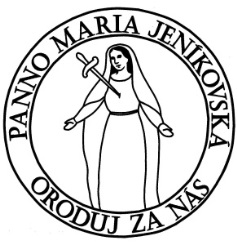 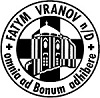 Srdečně zveme na XV. Pěší pouťPraha - Jeníkovk Panně Marii Jeníkovské Matce Důvěrystředa 22. 5.  –  neděle 26. 5. 2019Středa 22. 5  úvodní mariánská pobožnost v 19,00 u chrámu svatého Víta v Praze Čtvrtek 23. 5. sraz v 7,00 před Loretou, pro ty, kteří by se z Prahy chtěli přidat nocleh v obci Nelahozeves (cca 40 km) Pátek 24. 5.  nocleh v obci Libochovice (cca 30 km) Sobota 25. 5.  nocleh v obci Kostomlaty (cca 30 km) Neděle 26. 5. cca 13,00 poutní mše svatá v Jeníkově (cca 13 km) oběd a zakončení S sebou: Růženec, spacák, karimatku, pláštěnku, jídlo na 4 dny (po cestě je možno dokoupit). Dopravu zpět si zajišťuje každý sám (vlakové nádraží cca 2 km, autobusové nádraží Teplice cca 4 km od Jeníkova). Zavazadla poveze doprovodné vozidlo. Zápisné 200,- Kč. Ubytování je vždy pod střechou na vlastní karimatce ve svém spacáku. Duchovní program během pouti je zajištěn. Je možno se kdekoli k pouti připojit. Přihlásit se můžete na farním úřadě Vranov nad Dyjí osobně nebo na tel. 731 40 27 43 – otec Nik